Where in Lubec Can I Get a Bite to Eat?Rev. 5   February 1, 2024Fisherman’s Wharf Restaurant and Seafood	* Closed for the season	733-4400Fresh seafood and a great view of the bay69 Johnson Street, Open daily 7 am to 8 pm.Cohill’s Inn					Closed for the season	733-4300Tavern & Inn with an Irish flair7 Water Street; Open Thurs-Mon, 4 pm to 8 pmWater Street Tavern	*			Closed for the seasonFine dining and a great wine list					733-012212 Water Street, Open Thurs-Sat, 5 pm to 8:30 pm, reservations suggestedDockside Treasures   *				Closed for the season	733-4484Grab-n-go Lunch Time, Open deck available20 Water Street, Open daily except Wednesday, 9 am to 4 pmSmall Town Take-Out				Closed for the season	733-0086Fresh-cooked takeout to order106 Main Street, Open Fri – Mon 11:30 – 7 until late OctoberNarrow Escape   *							733-8884Espresso Café, including wine & gifts37 Water Street, Open Daily 8 am to 4 pm; closed Tues / WedLubec Brewing Company   *						733-4555Craft Beer and live music; outside food welcome41 Water Street, Open Thu/Fri 3-5 pm – Sat/Sun 11 am to 5 pmMorano’s Authentic Pizza			Closed for the season	733-0137Pizza and outdoor seating – order online at www.moranospizza.com53 Pleasant Street, Sat and Sun 2-8; Wed -Fri 4-8Shore Thing Takeout & Variety *		Closed for the season			733-0120224 County Road, Open 11 am to 7 pm, Wed – Sun			Fresh-caught seafood available in the office at low tide when kitchen is closedMore on the other side   –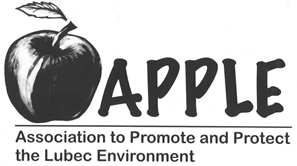 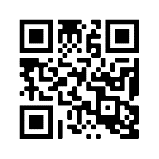 Claire’s Bakery							615-4208Bread, muffins, scones, cookies, and more2 Dewey-Mowry Street, Open Fri-Sat 8 am - noonLove at First Light   *			Closed for the season		213-5867Gifford’s Ice Cream and eclectic gifts77 Water Street, Open daily 12 am to 4 pmMcFadden’s Variety							733-2134Pizza, sandwiches, and more – Shell Oil259 County Road, Open daily until 6 pmKippy’s Pizza				Call to check on opening	733-0018Home cooked pizza – call to order135 County Road, Thurs – Sat, 3:00 to 6:30 pm.Masonic Lodge								263-4066Public Barbecue15 Main Street, Every Thursday evening, 5:30 to whenever, thru August 25West Lubec Methodist Church					733-2018Monthly Bean Supper during season867 County RoadCheck FaceBook for schedule; watch for signboardLyons IGA Supermarket						733-0925Full-service delicatessen and general groceries82 Washington StOpen daily* Check out this merchant’s listing in www.visitlubecmaine.comMerchants: To update or correct your listing in this flyer, email info@visitlubecmaine.com